Rise of TotalitarianismAnalyze the first two documents to answer questions # 1-4.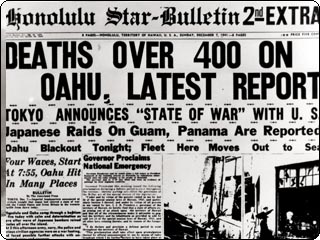 What did economic precedence suggest of Hideki Tojo’s concern with power?According to the newspaper document above, it states that Japan had raided Guam and Panama as well. To what extent was Hideki Tojo’s military aggression a totalitarian act? And justify why his actions are viewed as aggressive totalitarianism.How far do you think totalitarian rulers go to acquire power?It is said that Hideki Tojo’s act on Pearl Harbor was unjust and treachery, though Hideki Tojo claim it was all done to release the stain on his economy.  Do you agree or disagree with Hideki Tojo’s actions on attacking Pearl Harbor? Analyze the next document to answer questions # 5-6.Now according to this above passage, what do you now think of the Japanese trying to free themselves of economic strain by the United States? Is it safe to say that militaristic ideology parallels with totalitarianism? Explain.Analyze the next set of documents to answer questions # 7-10. In the first document, replace the word “survival” with the word “power”. Would this be what Hideki Tojo is really saying? In this passage, it suggests that Tojo wanted to avoid war. Yet, according to the second passage, Tojo’s influence is rather pushing more towards war. Does his prominence in war make him an ideal totalitarian ruler?What are the advantages of totalitarianism in regard to power?Can totalitarianism be considered flexible? To what extent?Analyze the next set of documents to answer questions # 11-16.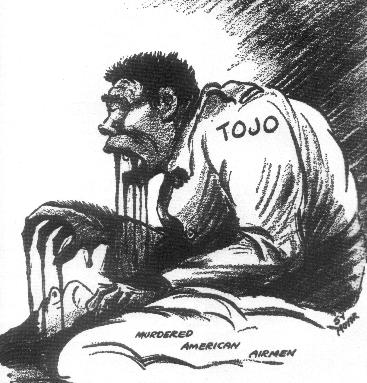 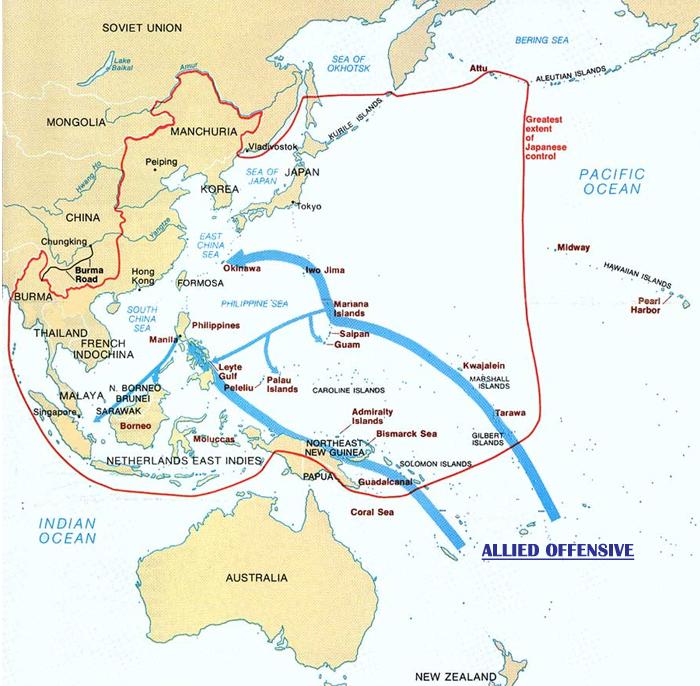 (The red line in this picture shows greatest extent of Japanese control.)The political cartoon was drawn as a result of President Roosevelt regarding Tojo’s executions on captured American airmen as “barbarous”. What does this suggest on Tojo’s militaristic policies? Does the cartoon serve as a representation of outside views on Tojo’s dictatorial rule?According to the map, Tojo gained a lot of control. If Tojo’s successes in militaristic events did not wane, would Japan have succeeded in further imperialism of East Asia? Is imperialism necessarily a trait of totalitarianism? Explain.Look at the political cartoon again and the quote on the third document? Why do you think it seems to contradict each other? What does this suggest about totalitarian views? According to the quote, Tojo seems to be concerned with civilization—an orderly function—and moral standard. How is this different or similar of other totalitarian leaders’ perspectives? Was this quote expected from a leader like Tojo?Analyze the last set of documents to answer questions # 17-20.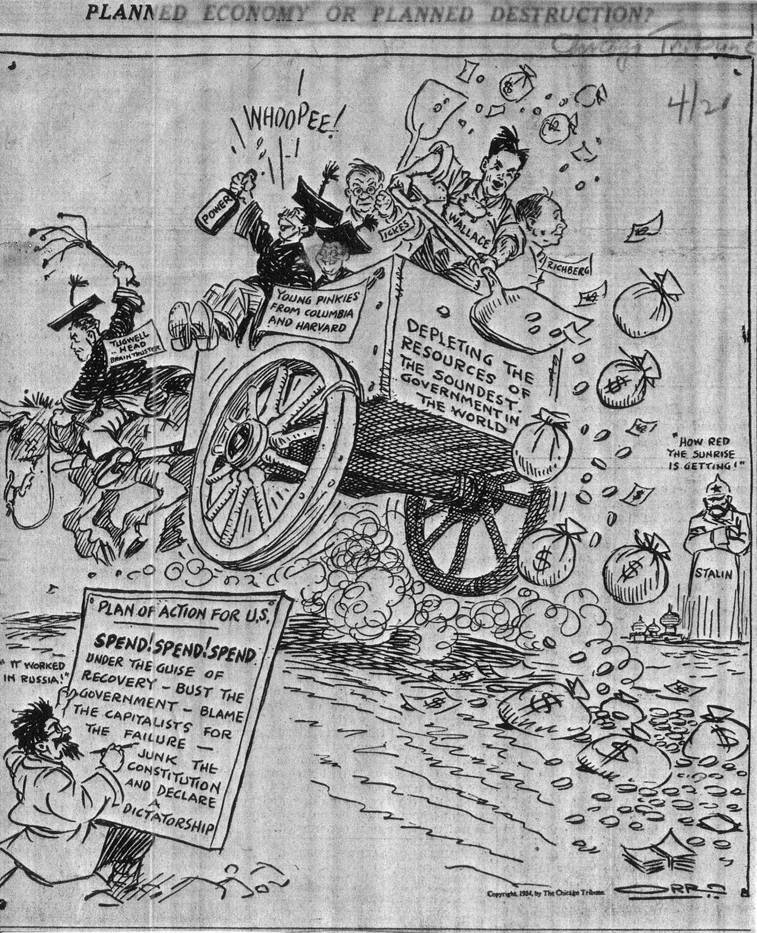 The political cartoon shows how the Americans got out of Depression thanks to World War II, including Hideki Tojo. What’s the irony of Tojo attacking Pearl Harbor because of economic strain from the United States?Is it safe to say that totalitarianism aid economies of other political systems?According to the quote, he regards again the “survival” of Japan. Do you think this is the main cause of Japan’s engagement to the war with the United States? Or could it be that Tojo wished to gain more power as a result?Here’s a thesis: totalitarianism is a depressant and a stimulant of economy. Explain why you agree or disagree with this statement.